Конспект занятия «Напутственное слово» (для 6 -7 лет).Автор-составитель: Серпиченко Светлана Анатольевна, воспитатель высшей квалификационной категории. . Тема: «Напутственное слово» Цель: Развивать духовно-нравственные качества детей.	Задачи: Дальнейшее наполнение социокультурной категории «Традиции Слова».Продолжать развивать навыки работы в паре.Приобщение к традиции напутственного слова.Подготовительная работа: Работа в круге. Беседа с детьми на тему «Напутственное слово в жизни человека» на основе сказки К.Д. Ушинского «Ветер и солнце» (стр. 5), русской народной сказки «Василиса Прекрасная» (стр. 6-14), пословиц (стр. 4) и личного опыта детей.Выполнение задания на страницах 16-17.Игра «Доброе слово сказать - посошок в руку дать».Рисунок к сказке «Василиса Прекрасная» (стр. 15) предлагается выполнить детям дома вместе с родителями. Ход образовательной деятельности:Звучит русская народная музыка. Стук в дверь. В группу к детям заходит бабушка «Забавушка» и вносит куклу – оберег.- Здравствуйте ребята! Вы меня узнали? Да, я бабушка «Забавушка», и пришла я к вам сегодня не одна, а с куклой. Эта кукла не простая, зовут её  - «Подорожница». А знаете, почему её так называют? (ответы детей).- Да, конечно, вы правы. Эта кукла оберегала путника в дальней дороге. Люди уже с давних пор заметили,  что хорошее напутствие обладает огромной силой, создаёт благоприятный настрой для будущих действий, поэтому-то и существует великое множество напутственных пожеланий. Но самым распространенным в древней Руси, после молитвы и заговоров, был оберег сделанный своими руками – кукла. Она оберегала дом, кукла ложилась в колыбель к новорожденному, такой талисман ставился во всех зданиях, кукла давалась в дорогу. «Подорожница» — так назывался оберег в виде куклы, которую каждый путешественник обязательно брал с собой в путь. Оберег набирал большее значение и по причине комбинации в маленьком сувенире трех и более традиций. В руках у «Подорожницы» находился узелок с родимой землицей. Очень часто покидая родной дом, люди приклонялись к земле, набирали горсть земли, заворачивали ее в кусочек чистой материи и приговаривали: «Береги, оберегай, домой меня возвращай!» 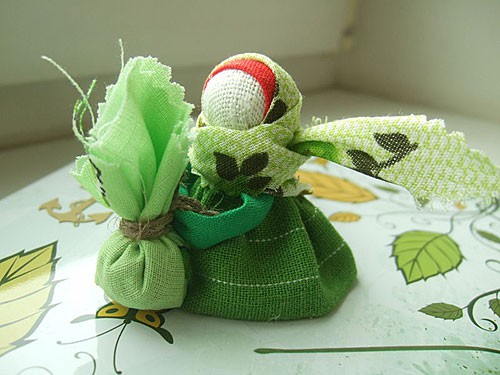     Узелок необходимо было хранить всю дорогу, пока не возвратишься домой. Делался такой обряд с одной единственной целью – создать оберег с горсточки родной земли. Родная земля в чужом краю добавляла сил, лечила от тяжелых ран и создавала энергетическую ауру. По возвращении землю необходимо было выложить именно в том месте, где взяли, в знак благодарности земле-кормилице за возвращение домой. Приговаривали слова: «Спасибо за оберег в пути».- А вы знаете какие-нибудь напутственные слова (ответы детей), а вот мы сейчас и проверим. - Есть у меня волшебный сундучок, а в нём волшебный клубок, и сейчас, передавая его из рук в руки, мы узнаем, какие напутственные слова, вы знаете, или может быть слышали от своих родных. Дети встают в круг. Игра «Назови напутственное слово». («В добрый путь», «Скатертью дорога», «С Богом», «Счастливого пути», «Пусть всё сложится», «Дай Боже, чтоб всё было гоже», «В добрый час», «Доброго пути», «Благослови тебя Господь», «Ангела – хранителя вам в дорогу», «Лёгкого пути», «Идите с миром»). - Какие вы молодцы, сколько знаете напутственных слов. - А сейчас я вам предлагаю поиграть в хороводную игру. Согласны?Физминутка: хороводная игра «Как у бабушки Ларисы..»Как у бабушки Ларисы (девочка в кругу, остальные ходят по кругу)
Было семеро детей
Они не пили, не ели
Все на бабушку гляделиИ все делали вот так (имитирующие движения работы: стирка, полоскание белья, вышивание, укладывание младенца и т.п.)Как у дедушки Егора (мальчик в кругу, остальные ходят по кругу)
Было семеро детей.
Они не пили, и не ели,
Все на дедушку глядели,И все делали вот так! (колет дрова, пилит доски, прибивает гвозди и т.п.)- Какие вы молодцы, как интересно с вами играть. А вы сказки любите читать? (ответы детей). А вы читали русскую народную сказку «Василиса Прекрасная»? А кто мне скажет, почему Василиса смогла устоять против злых сил, остаться в живых и нашла свое счастье. (ответы детей).- Правильно, потому, что Василиса получила материнское благословение, а «Родительское благословение в воде не тонет и в огне не горит». Только любящее родительское сердце способно желать добра, счастья, успехов в жизни своему ребенку.- А сейчас я вам предлагаю сесть парами и поработать в своих тетрадях. Работа в паре «Напутственное слово» (стр. 18).- Какие вы молодцы, как прекрасно справились с заданием. - Я знаю, что вы читали рассказ К. Д. Ушинского «Ветер и солнце». Как вы думаете, почему в споре выиграло солнце? (ответы детей). - Правильно, потому, что ласковым словом можно сделать гораздо больше, чем гневным. -  Доброта нужна всем людям,Пусть побольше добрых будет.Говорят не зря при встрече:«Добрый день» и «Добрый вечер!»И не зря ведь есть у нас Пожеланье «В добрый час».- Слово, словно семя, попадает в сердце человека. От добрых слов растёт в нашем сердце тепло. - Давайте теперь сами побываем в роли волшебников и подарим друг другу добрые слова. Встаньте парами друг за другом, соединив руки вверху другой. Это «Ручеёк». Один водящий проходит через «Ручеёк» и выбирает себе нового партнёра, при этом говоря ему приятные слова – комплименты.Игра «Ручеёк.
- Сохраните этот климат доброжелательности в группе. Говорите друг другу больше хороших, добрых слов. От этого вы и сами будете становиться добрее. - Слова, так же, как и мысли, имеют огромную силу. Поэтому мы должны следить за своими словами, чтобы они были добрыми, светлыми, созидательными. Не жалей сердечных слов. Напутствуй и благословляй своих родных и близких, и ты окажешь помощь не только им, но и себе.- А я с вами прощаюсь, и хочу сказать вам на прощанье: «Простите и до свидания». Пусть ангел-хранитель всегда прибудет с вами. До новых встреч!- Вот и ушли наши гости. А что нового и интересного вы узнали? (ответы детей)Итог воспитателя:- Не забывайте, пожалуйста, традиции родного края и обогащайте его новыми.  Это самый могучий и универсальный оберег, который сохранит нас от бед, приумножит наше богатство и одарит здоровым духом.